TURMA: PRÉ: II MATUTINO E VESPERTINOPLANEJAMENTO SEMANAL 17 A 21 DE AGOSTOSEGUNDA-FEIRA 17/08/2020ESTRATÉGIAS:FAÇA UMA PESQUISA E DESCUBRA QUAL É A REGIÃO QUE FICA A NOSSA CIDADE DE PONTE ALTA DO NORTE, DEPOIS ENCONTRE NO MAPA NA PÁG. 30 E PINTE A REGIÃO.DESTAQUE DO MATERIAL DE APOIO O CARTÃO POSTAL QUE VOCÊ MAIS GOSTOU E COLE NA PÁG. 31TERÇA-FEIRA 18/08/2020ESTRATÉGIAS:REALIZE A ATIVIDADE PROPOSTA NA PÁGINA 32;DESTAQUE OS ADESIVOS DO MATERIAL DE APOIO E COLE-OS NOS LOCAIS INDICADO NA PÁGINAS 34 E 35;QUARTA-FEIRA 19/08/2020ESTRATÉGIAS:REALIZE A ATIVIDADE PROPOSTA DA PÁGINA 35 E DESCUBRA QUAL É A DANÇA COMUM EM CARNAVAIS DESSA REGIÃO;COM A AJUDA DOS PAIS CRIE UMA NOVA VERSÃO PARA A ESTROFE APRESENTADA NA PÁGINA 37.QUINTA-FEIRA 20/08/2020ESTRATÉGIAS:REGISTRE NOS RELÓGIOS OS HORÁRIOS MAIS IMPORTANTES DA SUA ROTINA NA PÁGINA 39;NO VERSO DA PÁGINA 39 DESENHE UM RELÓGIO E O HORÁRIO MAIS IMPORTANTE QUE VOCÊ CONSIDERA DE SEU DIA.REALIZAR A ATIVIDADE DA PÁGINA 41;CONVIDE ALGUÉM DA SUA FAMÍLIA PARA REALIZAR UMA PARTIDA DO JOGO COM O MATERIAL DE APOIO DESTACADO E REGISTRE O QUE SE PEDE NA PÁGINA 42; 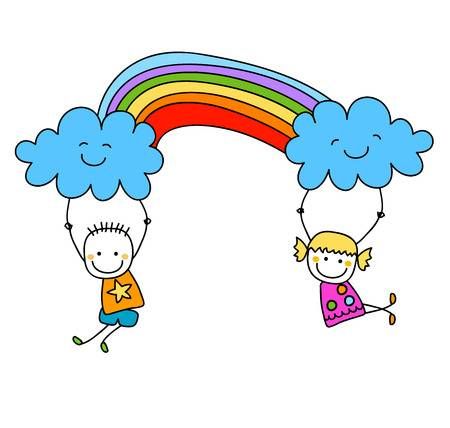 VAI FICAR TUDO BEM PROFESSORAS: TATI E ROSA